Ringwood Public SchoolsTeléfono (580) 883-2201 Fax (580) 883-8019Escuelas públicas de Ringwood - Administración escolarSuperintendente: Wade Detrick 	wdetrick@ringwood.k12.ok.usDirector de JH/HS: Kyle Stewart 	kstewart@ringwood.k12.ok.uselemental Directora: Denise Bowers 	dbowers@ringwood.k12.ok.usAsistente Directora: Rachael Lawrence rlawrence@ringwood.k12.ok.usEscuelas Públicas de Ringwood - Junta de EducaciónMargaret Baker- Presidenta 			Asiento 1Dale Hamm- V. Presidente		 	Asiento 2Amy Haffner - 				Asiento de miembro 3Dennis Burnett - Miembro	 		Asiento 4Kaylyn Newman - Secretaria		 Asiento 5DECLARACIÓN DE DERECHOS (FERPA)Los padres y los estudiantes tienen los siguientes derechos bajo las Leyes de privacidad y derechos educativos de la familia y la política FERPA de Ringwood.Los padres y los estudiantes elegibles tienen derecho a inspeccionar y revisar los expedientes educativos del estudiante.El Distrito Escolar de Ringwood tiene la intención de limitar la divulgación de información contenida en el registro educativo de un estudiante, excepto por lo siguiente:Con el consentimiento previo por escrito de los padres del estudiante o del estudiante elegible.Como información de directorio.Bajo ciertas circunstancias limitadas según lo permitido por FERPA.El padre de un estudiante o un estudiante elegible tiene el derecho de tratar de corregir partes del registro educativo del estudiante que él o ella crea que son inexactas, engañosas o que violan los derechos del estudiante. Esto incluye el derecho a una audiencia para presentar evidencia de que el registro debe cambiarse si el distrito decide no alterarlo de acuerdo con la solicitud del padre o estudiante elegible.Cualquier persona tiene derecho a presentar una queja ante el Departamento de Educación si el Distrito Escolar de Ringwood viola la FERPA.Las copias de la política FERPA de Ringwood están disponibles a través de la oficina del superintendente, la oficina del director de la escuela secundaria o la oficina del director de la escuela primaria.Todos los derechos y protecciones se otorgan a los padres bajo FERPA, y esta política se transfiere al estudiante cuando cumple 18 años o se inscribe en una escuela postsecundaria. El estudiante entonces se convierte en un "estudiante elegible". El distrito se encargará de proporcionar traducciones del aviso a los padres que no hablen inglés.El envío y divulgación de registros disciplinarios u otros registros educativos a un distrito escolar en el que un estudiante busca o tiene la intención de inscribirse se realizará de acuerdo con los requisitos de notificación anual y las disposiciones de FERPA. 10 OS § 7005-1.2; SOO § 822.ESCUELA SECUNDARIA/SECUNDARIA RINGWOOD2023-20241: Boletín Estudiantil		2: Asistencia3: Académicos			4: Graduación5: Políticas Personales		6: Actividades/Clubes7: Transporte Escolar	8: Comportamiento/Disciplina9: Comedor		10: Políticas generales1-BOLETÍN ESTUDIANTILEl edificio abre a las 7:45 am cada mañana. Los estudiantes deben ir directamente al gimnasio "viejo" a través de las puertas del gimnasio antes de que suene la primera campana a las 8:10 am . El timbre de clase suena a las 8:15 am y las clases comienzan inmediatamente. Los estudiantes que necesiten una admisión a clase pueden recogerla en la oficina del director entre las 8:05 am y las 8:15 am .Los estudiantes pueden tener conferencias con maestros individuales de 7:50 a 8:15 am . Para tener una conferencia, haga arreglos con el maestro individual de antemano.Durante la hora del almuerzo, se espera que los estudiantes estén en la cafetería, el gimnasio o cualquier otro lugar designado por la administración. Los estudiantes pueden estar en el edificio durante las inclemencias del tiempo para usar los baños o las fuentes de agua. Con el permiso de maestros individuales, los estudiantes pueden usar un salón de clases para estudiar. Sin embargo, esto solo debe ocurrir en presencia de un maestro, nunca sin supervisión. No se permitirá a los estudiantes en un edificio sin supervisión directa a menos que lo permita un administrador caso por caso.2-ASISTENCIALa Junta de Educación de Ringwood cree que para que los estudiantes alcancen todo su potencial a partir de los esfuerzos educativos, deben asistir a todas las clases si es posible.    Ley de Asistencia EscolarArtículo X, Sección 196 (70-10-105) - La asistencia escolar es obligatoria para los niños entre las edades de siete y dieciocho años. Se puede imponer una multa a un padre que no cumpla con la ley. Se proporcionará una copia de la ley si se solicita.TardanzasUn estudiante que llega tarde interrumpe el trabajo de toda la clase debido a los detalles administrativos necesarios para manejar la situación. Un poco tarde es demasiado tarde. Las llantas ponchadas y las dificultades mecánicas resultarán en tardanzas injustificadas. Todas las decisiones en cuanto a justificado o injustificado se determinarán en la oficina. La información falsa con la intención de engañar en el caso de ausencias o tardanzas resultará en disciplina de la oficina. Tres (3) tardanzas injustificadas constituirán una (1) ausencia injustificada. Esto hará que tengas que tomar exámenes semestrales.Ausencias		Al darse cuenta de que algunas ausencias pueden estar fuera del control de un estudiante, la junta ha adoptado una política que requiere que los estudiantes asistan aproximadamente el 86 % de los días escolares cada período de calificaciones de nueve semanas para recibir crédito por cualquier curso, un máximo de cinco ausencias o ausentismo . en cualquier clase.Para hacer una excepción a esta regla, se requiere un informe médico que muestre que ocurrió una enfermedad y que se recibió en la oficina de la escuela dentro de los cinco días posteriores a la ausencia.Un estudiante no recibe más del 59% de su calificación de nueve semanas si excede las ausencias permitidas, ya sean justificadas o injustificadas. El horario para el trabajo de recuperación seguirá el manual.Las ausencias por motivos de ocio familiar serán injustificadas. Cualquier estudiante que falte más de 16 días al año (menos de dos días al mes) será considerado crónicamente ausente. Los estudiantes crónicamente ausentes se informan en los datos estatales para determinar las calificaciones de la boleta de calificaciones de la escuela.Se requiere que los estudiantes asistan a la escuela durante al menos ½ día escolar (al menos tres períodos) el día en que van a competir y representar a Ringwood High School o Ringwood Junior High en actividades extracurriculares. El director puede conceder excepciones previas caso por caso.Las ausencias justificadas se conceden por las siguientes razones:Enfermedades personales o familiares.citas medicasAsuntos legalesFunerales para familiares.Circunstancias atenuantes que el mandante considere necesarias.Observancia de días festivos requeridos por la religión del estudiante.afiliaciónSi una nota o una llamada telefónica no se completa dentro de los cinco días escolares , la ausencia se considerará injustificada. Es responsabilidad de los padres notificar a la escuela antes de las 10 am si un niño está ausente. Si no se hace contacto, el padre debe enviar una nota o llamar el día que el niño regrese antes de que el estudiante pueda ser excusado. El estudiante tiene la misma cantidad de días perdidos para recuperar todo el trabajo perdido sin penalización. El día de regreso, el estudiante es responsable de hacer los arreglos necesarios para ver que el trabajo esté completo.3-ACADÉMICOSInformación EscolarLa Escuela Pública de Ringwood requiere 24 unidades para graduarse de la escuela secundaria. Los requisitos de la escuela Ringwood son de preparación para la universidad:Inglés   4 Unidades 	         Biología 1   1 UnidadCiencias Físicas 	1 Unidad 	Hist. Americana. 1 unidadadicional Laboratorio de Ciencias 	1 Unidad 		Oklahoma Hist. 	1/2 UnidadÁlgebra 1 		1 Unidad          Gobierno  1/2 UnidadGeometría 		1 Unidad 	Addt. Historia  1 UnidadÁlgebra 2 		1 Unidad 	Addt. Núcleo 	1 unidadBellas Artes (Música, oratoria, teatro) 		1 UnidadMisma Lengua Extranjera o Informática 	2 Unidades	(no se puede mezclar)Electivas 		7 Unidades		Unidades Totales: 24Álgebra I de octavo grado es la única clase que se ofrece en los grados de primaria que cuenta para el crédito de la preparatoria (como la unidad adicional del crédito de la clase básica). En este caso, los estudiantes deben tomar una clase por encima de Álgebra II para obtener todos los créditos de matemáticas para graduarse.Todos los estudiantes del último año de 2013 en adelante deben haber cubierto los 14 objetivos de Educación financiera personal.		Los estudiantes destinados a la universidad deben verificar los requisitos para ingresar a la universidad de su elección.La Junta de Educación de Ringwood tiene el derecho de decidir qué clases se contarán como requisitos de graduación con la aprobación de la Junta de Educación del Estado.Inscripción Concurrente	El Proyecto de Ley del Senado 290 permite que los estudiantes tomen clases universitarias con fines de doble crédito o simplemente para obtener créditos universitarios. Los estudiantes del último año de la escuela secundaria tienen matrícula gratuita por hasta 6 horas de crédito cada semestre, en espera de la asignación de fondos por parte de los Regentes de Educación Superior del Estado de Oklahoma. Las personas mayores son responsables de los libros y las tarifas. Los estudiantes de tercer año que hayan cumplido con los requisitos pueden participar en las clases de inscripción simultánea, pero deben pagar la matrícula, los libros y las tarifas. El papeleo de inscripción simultánea debe enviarse al consejero para la aprobación del director antes de enviarlo a Redlands Community College.OSDE aprobado para crédito académico:Álgebra universitaria	 	1 unidad Álgebra II de secundariabiología general	 	1 unidad Biología secundaria IIBotánica general	 	1 unidad de Botánica de Escuela SecundariaInglés Comp I	 	½ unidad de Inglés IVInglés Comp II	 	½ unidad de Inglés IVIntroducción A Química 	1 unidad de High School Chem.Química I 			1 unidad de High School Chem.Historia Americana hasta 1877 	½ unidad de Escuela Secundaria Am. hist.Historia Americana desde 1877 ½ unidad de High School Am. hist. 	Introducción a Geografía 	½ unidad High School Wld. Geog.Fed estadounidense. Gobierno 	½ unidad Escuela secundaria Am. gobernadorIntroducción al Habla 		½ unidad Habla de Escuela SecundariaSi un estudiante elige tomar un curso de inscripción simultánea para crédito doble, la calificación que reciba se calculará en su GPA y clasificación final de la clase. Los estudiantes deben tener un formulario de doble crédito con la firma de los padres en el archivo de la oficina de HS antes del comienzo del período.Clases APTodos los cursos AP se ponderarán al calcular los promedios de calificaciones. Los puntos ponderados serán 5-4-3-2-0 (AF). Los estudiantes no están obligados a tomar el examen AP para obtener créditos universitarios para recibir la escala ponderada.Recuperación de créditoLas Escuelas Ringwood participan en dos programas de recuperación de créditos. Presentado en las Escuelas de Ringwood y utilizado por nuestro Programa de Educación Alternativa se encuentra el Programa de Recuperación A+. Está disponible para estudiantes que están atrasados en créditos. El Departamento de Educación del Estado de Oklahoma aprueba todos los cursos.	Los estudiantes que participen en el programa Northwest Tech en Fairview podrán recuperar créditos a través de los Cursos NovaNET o E2020, también aprobados por la OSDE. Las clases disponibles son Inglés 1, 2, 3, 4, Álgebra 1, 2, Geometría, Historia de EE. UU., Historia mundial, Geografía, Gobierno de EE. UU. y Economía. Estas clases se ofrecen solo como un camino alternativo para la recuperación de créditos y requerirán la aprobación del director.Escala de calificaciónA 90 y más 	B 80-89 	C 70-79D60-69 	F por debajo de 60TareaComo parte del programa de instrucción, se requiere que cada estudiante haga la tarea cuando el maestro la asigne como parte regular del programa escolar.cuadro de honorDespués de cada período de calificación de nueve semanas y la finalización de un semestre de trabajo, se compilarán y publicarán listas de honor que contengan los nombres de los estudiantes que han mantenido calificaciones de "B" o superiores.Aquellos estudiantes que mantengan calificaciones no menores a "B" serán incluidos en el Cuadro de Honor del Director. Aquellos estudiantes que mantengan todas las "A" serán incluidos en el Cuadro de Honor del Superintendente.Excepciones: Debido a que las clases de AP son ponderadas, los estudiantes con una "B" en las clases de AP aún pueden estar en la Lista de Honor del Superintendente. Los estudiantes con una "C" en las clases AP aún pueden estar en el cuadro de honor del director.Sociedad de Honor del Estado de OklahomaLos estudiantes de los cuatro grados superiores pueden competir académicamente para convertirse en miembros de la Sociedad Estatal de Honor. El 10% superior de nuestra inscripción en la escuela secundaria se selecciona para este honor.Las boletas de calificacionesLas boletas de calificaciones se distribuyen al final de cada nueve semanas de clases. Instamos a los estudiantes y padres a evaluar las calificaciones recibidas. Además de las boletas de calificaciones, se pueden enviar informes especiales a los estudiantes que tengan dificultades académicas.Pruebas SemestralesTodos los estudiantes no están obligados a tomar exámenes semestrales. Si un estudiante tiene un promedio de "A" y no se ha ausentado más de tres veces, será excusado de la prueba. Un promedio de "B" y no más de dos ausencias o un promedio de "C" y ninguna ausencia permitirá que un estudiante sea excusado de tomar el examen semestral. Cualquier estudiante con una ausencia "injustificada" deberá tomar la prueba semestral (incluso el semestre de primavera del último año) independientemente del promedio de calificaciones. Cualquier senior con una calificación de "A" o "B" estará exento de las pruebas del semestre de primavera. Las personas mayores con una "C" o menos caerán bajo las mismas pautas que todos los demás.Las calificaciones y exámenes diarios contarán como el 75 % de la calificación de las nueve semanas.Las pruebas de las nueve semanas contarán como el 25 % de la calificación de las nueve semanas.Promedie las calificaciones y los exámenes diarios, multiplique este número por tres (3), agréguelo al puntaje de los exámenes de las nueve semanas y divídalo por cuatro (4) para determinar el promedio total de las nueve semanas.Ejemplo: Promedio diario y de pruebas = 85 85 x 3 = 255Puntuación de las pruebas de nueve semanas = 75 255 + 75 = 330330 dividido por 4 = 82.5 El promedio de nueve semanas del estudiante es 83La calificación semestral se determina promediando las dos (2) calificaciones de las nueve semanas y dividiéndolas por dos (2), y luego multiplicándolas por tres (3) (las calificaciones de las nueve semanas valen el 75 % de la calificación total). Sume la calificación de la prueba semestral y divida este número entre cuatro (4) para determinar la calificación semestral (la prueba semestral vale el 25 % de la calificación total).Ejemplo: 1° 9 Semanas Av. 75 2° 9 Semanas Av. 8575 + 85 + 160 dividido por 2 = 80 80 x 3 = 240Puntuación de las pruebas semestrales = 85 85 + 240 = 325325 dividido por 4 = 81.25 Estudiantes Semestre Av. 81Los estudiantes asistirán a sus clases programadas regularmente incluso si no están siendo evaluados en ese período.Si no toma una prueba semestral requerida durante el límite de tiempo requerido, recibirá un cero.Oportunidades VocacionalesLos dólares de los impuestos de la comunidad de Ringwood se destinan a apoyar las habilidades profesionales y técnicas a través del Centro de Tecnología del Noroeste en Fairview. Los estudiantes de tercer y cuarto año con suficientes créditos pueden asistir a clases de carreras técnicas en Fairview. El transporte es proporcionado por las escuelas de Ringwood.Liberación de trabajoRingwood Schools ofrece a los adultos mayores la oportunidad de un programa de liberación laboral. Los estudiantes del último año deben cumplir con todos los requisitos para la graduación antes de ser aprobados para la liberación laboral. La liberación laboral solo se ofrece durante la séptima hora del horario de clases. Los estudiantes aprobados deben proporcionar una copia de su horario de trabajo a la oficina y firmar la salida a través de la oficina todos los días que salen para trabajar.4-GRADUACIÓNEjercicios de GraduaciónLos estudiantes solo podrán participar en los ejercicios de graduación que hayan completado al menos 24 unidades de trabajo académico y hayan completado satisfactoriamente todos los cursos requeridos para la fecha de los ejercicios de graduación. Todos los estudiantes que cumplan con este requisito caminarán con esa clase.Ujieres y acompañantes de graduaciónEl director selecciona acompañantes y ujieres para la graduación con honores. Según las calificaciones de cinco semestres, los seis mejores Juniors servirán como escoltas y ujieres en los ejercicios de graduación. Los dos primeros académicos serán los escoltas de cada ejercicio.En caso de empate en los puestos de ujieres, todos los estudiantes involucrados en el empate servirán como ujieres. Si un empate involucra a tres estudiantes, los tres servirán como escoltas. Si hay cuatro o más empates, se sorteará para establecer un grupo de escoltas para el Bachillerato y el otro grupo de ujieres. Luego cambiarán a Comienzo. En caso de empate en séptimo grado, se seguirá el mismo procedimiento para el bachillerato.Valedictorian y SalutatorianTodos los miembros de la clase que se gradúe que hayan obtenido un promedio de calificaciones de 4.00 o superior en los grados 9-12 (después de las 3.° nueve semanas del último año) recibirán el premio Valedictory.Si no hay un GPA de 4.00 o superior, el estudiante con el GPA más alto será el Valedictorian. El siguiente GPA más alto recibirá el premio Salutatory. Si los puntos de calificación son idénticos para cualquiera de los premios, se presentará más de uno.En los ejercicios de promoción de la escuela primaria, grados 6-8, se utilizará el mismo procedimiento en el nivel de secundaria, y los premios se entregarán en consecuencia.5-POLÍTICAS PERSONALESCódigo de vestimentaSe espera que los estudiantes usen ropa prolija, limpia y que les quede bien mientras estén en la propiedad escolar y asistan a todas las actividades patrocinadas por la escuela, incluidos los viajes nocturnos. Los estudiantes deben ser discretos en su forma de vestir y no se les permite usar prendas que causen una interrupción sustancial en el ambiente escolar.La vestimenta de los estudiantes (incluidos los accesorios) no puede publicitar, promocionar o representar bebidas alcohólicas/tabaco, drogas ilegales, parafernalia de drogas, comportamiento violento u otras imágenes inapropiadas.La vestimenta de los estudiantes (incluidos los accesorios) no puede exhibir armas lascivas, vulgares, obscenas, que representen armas o lenguaje o símbolos ofensivos, incluidos los símbolos de pandillas.Todos los estudiantes ejemplificarán los estándares de aseo que proyectan una imagen positiva para el estudiante, la escuela y el distrito. En general, los estudiantes deben considerar la pulcritud y la limpieza en el arreglo personal y la ropa como algo importante. No se permitirá la vestimenta o el arreglo personal que de alguna manera interrumpa el funcionamiento de la escuela.CabelloEl cabello debe estar limpio, bien arreglado y usado en un estilo que no obstruya la vista de la cara.El cabello que se considere una interrupción significativa debe corregirse antes de regresar a la escuela. Esto incluiría, entre otros, cabello con puntas u otros peinados esculpidos.RopaLos estudiantes deben usar ropa limpia.Los pantalones deben usarse con la cintura al nivel de la cintura o más arriba.No se permite mostrar ropa interior de ningún tipo.Su cuerpo debe estar completamente cubierto con ropa apropiada para la escuela de hombro a hombro, de axila a axila y hasta el largo requerido para pantalones cortos.Los pantalones con agujeros por encima del requisito de longitud corta deben ir acompañados de una prenda de vestir que no sea ropa interior debajo de la totalidad de los agujeros. No se permiten cubiertas sobre los orificios, como cinta adhesiva para conductos.Los pantalones cortos, los vestidos y las faldas deben descansar al final de la longitud de la palma de la mano mientras los brazos y los hombros están en posición de descanso.Las camisas deben usarse correctamente según el diseño y descansar debajo de la cintura.Todos los estudiantes deben usar ropa que sea del tamaño apropiado. No se acepta ropa demasiado grande o ajustada.Se debe usar calzado apropiado en todo momento. No se permiten zapatos para dormir.Las blusas deben tener como mínimo una correa de tres dedos de ancho y deben estar cubiertas de axila a axila y debajo.No se permite que los estudiantes usen mallas, spandex, mallas, jeggings u otros pantalones ajustados al cuerpo a menos que el estudiante use una blusa, pantalones cortos o falda que cumpla con el requisito de largo para los pantalones cortos.La ropa debe ser apropiada para el clima.AccesoriosNo se deben usar anteojos de sol, sombreros o gorras dentro de un edificio escolar.No se permitirá el uso de rulos para el cabello, rulos, bolsas de plástico para el cabello y otros artículos de aseo similares dentro de la escuela.Cualquier piercing en el cuerpo siempre debe estar cubierto mientras los estudiantes estén bajo la jurisdicción de la escuela.Se permiten los tatuajes; sin embargo, esté preparado para encubrirlo si la administración lo considera inapropiado o si lo considera poco profesional o inapropiado para las actividades en las que está involucrado.Los directores, junto con los patrocinadores, entrenadores u otras personas a cargo de las actividades extracurriculares, pueden regular la vestimenta y el arreglo personal de los estudiantes que participan en una actividad en particular si el director cree razonablemente que la vestimenta o el arreglo personal del estudiante crea un peligro o puede impedir, interferir o afectar adversamente el propósito, la dirección o el esfuerzo requerido para que la actividad logre sus objetivos.Si el director determina que el arreglo personal o la ropa de un estudiante viola el código de vestimenta de la escuela, se le dará al estudiante la oportunidad de corregir el problema en la escuela. Si no se corrige, se asignará al estudiante a suspensión dentro de la escuela (consulte las políticas de ISS) por el resto del día hasta que se corrija el problema o hasta que el padre o la persona designada traiga un cambio de ropa aceptable a la escuela. Las ofensas repetidas pueden resultar en una acción disciplinaria más seria de acuerdo con las políticas del estudiante.La administración tendrá total autoridad en la interpretación del código de vestimenta para todos los estudiantes. Supongamos que surgen algunas situaciones que no están cubiertas explícitamente en este código. En ese caso, el administrador a cargo interpretará la situación a la luz de la póliza existente hasta que la póliza sea revisada o cambiada para cubrir la situación.6-ACTIVIDADES/CLUBESActividades patrocinadas por la escuelaUn alumno debe cumplir con los requisitos escolares de OSSAA, tener buena conducta y tener la aprobación del maestro para ser elegible para participar en actividades patrocinadas por la escuela. Un estudiante no se cuenta como ausente debido a ninguna actividad escolar, pero debe recuperar cualquier trabajo o examen perdido o sufrir la pérdida. Los estudiantes tendrán los mismos días para recuperar el trabajo o las pruebas perdidas a medida que se van. Si el estudiante no recupera el trabajo o las pruebas perdidas durante este período de tiempo, todas las calificaciones registradas se convierten en ceros. La elegibilidad se calculará sobre una base semestral.Nota para los estudiantes:Las actividades se consideran un componente vital e integral de la RPS. Lo alentamos a unirse y participar activamente en una o más de estas actividades. Pueden ser un medio por el cual podría lograr un mayor crecimiento personal y enriquecimiento educativo. Ringwood JH/HS mantiene a sus estudiantes participando en clubes/actividades con altos estándares. Los estudiantes son considerados representantes de nuestra escuela y comunidad. Como representantes, se espera que los estudiantes se adhieran a todas las políticas escolares.Todos los estudiantes deben:Actuar de manera responsable en todo momento. Asistir y llegar a tiempo a todos los eventos/prácticas/ensayos.Abstenerse de usar blasfemias u lenguaje o gestos obscenos.Tratar a otros estudiantes-atletas con respeto y dignidad.AtletismoCualquier estudiante que represente a Ringwood Junior-Senior High School en cualquier concurso entre escuelas debe cumplir con los requisitos mínimos de la OSSAA y cualquier otro requisito prescrito por la Junta Escolar de Ringwood. El atletismo en Ringwood JH/HS se considera una parte integral del programa educativo y está diseñado para influir positivamente en nuestros estudiantes. Nuestro programa atlético apoya la participación de los estudiantes en múltiples deportes y promueve la igualdad de oportunidades y experiencias para todos los estudiantes, hombres y mujeres. Además del desarrollo de habilidades atléticas, somos responsables de inculcar en nuestros atletas actitudes y comportamientos adecuados que reflejen las ideas de civismo, deportividad y cooperación, así como de fomentar la autodisciplina y la autoestima. Esto solo puede lograrse mediante un programa bien organizado y orientado a objetivos.Para participar en atletismo en Ringwood JH/HS, los estudiantes:Mostrar buen espíritu deportivo y respeto por los oficiales, entrenadores y compañeros atletas.Juega limpio, juega duro y haz tu mejor esfuerzo en la práctica y la competencia.BandaLa banda permite a los estudiantes practicar las emociones, la motricidad fina, la disciplina, el rigor y la persistencia. Band es un lugar seguro donde todos los estudiantes pueden desarrollar disciplina, trabajo en equipo y el amor por hacer música juntos. ¡La banda es colaborativa! Enseña paciencia, persistencia y responsabilidad.club betaEl propósito del Beta Club es promover los ideales de rendimiento académico, carácter, servicio y liderazgo entre los estudiantes de primaria y secundaria. Los estudiantes deben tener un GPA de 3.25 y cumplir con los requisitos de solicitud establecidos por el patrocinador. Solo los estudiantes en los grados 10 a 12 son elegibles.AnimadorasTodos los estudiantes que deseen participar deben hacer una audición cada año. Las porristas se consideran una organización de liderazgo. Los estudiantes involucrados en porristas deberán seguir los requisitos establecidos por el patrocinador y la administración.oficiales de claseCada clase elige funcionarios (como presidente, vicepresidente y secretario) en el otoño para representarlos durante el año escolar actual. Para obtener más información, comuníquese con el patrocinador de su clase.Patrocinio de claseCada clase tendrá un patrocinador de clase. Las clases senior y junior tendrán dos maestros patrocinadores asignados por el director.DramaUn club de teatro es una actividad extracurricular que involucra a los estudiantes en las artes escénicas y el teatro. Los estudiantes aprenderán habilidades de actuación, trabajarán en la construcción de escenarios y la fabricación de accesorios, diseñarán disfraces y maquillaje, y más. Los estudiantes interesados deben comunicarse con el patrocinador para obtener la aprobación para unirse.FCABuscamos hacer discípulos a través de nuestra estrategia de involucrar, equipar y capacitar a entrenadores y atletas para conocer y crecer en Cristo y guiar a otros a hacer lo mismo.FCCLALa misión de FCCLA es promover el crecimiento personal y el desarrollo de liderazgo a través de la educación en Ciencias de la Familia y el Consumidor. Centrándose en los múltiples roles de los miembros de la familia, los asalariados y los líderes comunitarios, los miembros desarrollan habilidades para la vida a través del desarrollo del carácter, el pensamiento creativo y crítico, las comunicaciones interpersonales, el conocimiento práctico y la preparación profesional.FFAFFA proporciona la próxima generación de líderes que cambiarán el mundo. FFA marca una diferencia positiva en la vida de los estudiantes al desarrollar su potencial para el liderazgo de primer nivel, el crecimiento personal y el éxito profesional a través de la educación agrícola.Servicio Nacional de SaludLa Sociedad Nacional de Honor es una organización estudiantil que sirve para honrar a aquellos estudiantes que han demostrado excelencia en las áreas de becas, liderazgo, servicio y carácter en Ringwood JH/HS. La membresía es tanto un honor como un compromiso, que desafía a nuestros estudiantes a marcar una diferencia positiva hoy y promover el liderazgo y los valores del carácter para el mañana. Los miembros elegibles completan una solicitud y luego son seleccionados por un comité de profesores que consideran el liderazgo, el carácter y el servicio de los estudiantes. Se requiere que los miembros del NHS participen en un proyecto de servicio grupal, completen horas de servicio comunitario individual, participen en las reuniones de miembros y la ceremonia de inducción, y mantengan el alto nivel de los cuatro puntos de la organización (estudios, liderazgo, servicio y carácter) . Solo los estudiantes en los grados 10 a 12 son elegibles.club del presidenteNuestro Propósito: Establecer una relación sólida entre los estudiantes y la administración mediante la implementación de un consejo compuesto por los presidentes de actividades/clubes escolares. El Consejo se forma para abordar las inquietudes de toda la escuela y trabajar con la administración en posibles resoluciones. El Consejo es un enlace entre el cuerpo estudiantil y el director y se enfoca en mejorar la atmósfera y la experiencia en Ringwood JH/HS. Los estudiantes seleccionados para el Consejo actuarán como modelos a seguir para el cuerpo estudiantil y deben dar un ejemplo positivo de liderazgo, servicio y excelencia académica.PROVENIREstos programas tienen como objetivo brindar oportunidades adicionales para que los estudiantes exploren carreras, temas y desafíos STEM a través del aprendizaje práctico.ESTUCOLos funcionarios de STUCO deben ser modelos a seguir positivos para el alumnado. El Consejo busca fomentar y fortalecer el espíritu y el orgullo escolar. El Consejo Estudiantil de Ringwood JH/HS es una organización compuesta por líderes estudiantiles que representan a sus compañeros y a la escuela. A lo largo del año, estos miembros del Consejo Estudiantil contribuyen positivamente a su escuela y comunidad de varias maneras.AnuarioPermitir que los estudiantes fomenten intereses en su comunidad escolar y ayudarlos a aprender cómo utilizar y/o ampliar las habilidades asociadas con la publicación de un anuario escolar. Los estudiantes interesados deben comunicarse con el patrocinador para obtener la aprobación para unirse.Los estudiantes que no puedan participar en eventos/actividades escolares debido a una lesión o impedimento físico no podrán participar sin uno de los siguientes:La fecha de finalización en la nota original del médico.Un comunicado del médicoSiempre se requerirá la liberación de un médico si surge un problema médico y requiere un procedimiento.Tarifas del clubLas siguientes tarifas y cuotas se cobrarán a los estudiantes en las diversas organizaciones y clases:FFA - $ 15 por añoFCCLA - $13 por añoClub STEM - $20Club BETA - $40Servicio Nacional de Salud - $40Membresía BETA y NHS - $ 70Las clases individuales determinan las cuotas de clase.Ser eliminado de un club/actividad por cualquier motivo, como calificaciones o mala conducta, dará como resultado que se requiera aprobación administrativa para participar en el futuro.Viajes de actividadesLa escuela proporcionará u organizará el transporte a todos los concursos entre escuelas para los participantes. Si viaja en autobús u otro transporte proporcionado por la escuela, los estudiantes deben regresar de la misma manera o los padres deben excusar personalmente al estudiante. Los estudiantes que representen a la Escuela Ringwood o que acompañen a grupos escolares a otras ciudades están sujetos a la autoridad del patrocinador de la actividad. Las organizaciones están obligadas a dejar todos los vehículos y locales limpios después de su uso. El incumplimiento puede resultar en la pérdida de privilegios según lo determine la administración. Se seguirán las reglas de la escuela en todos los viajes.7-TRANSPORTE ESCOLARComportamiento en los autobuses escolaresEn los casos en que el conductor del autobús tenga dificultades para controlar a los niños en los autobuses, el conductor llevará al estudiante o estudiantes a la oficina del director para una conferencia sobre la dificultad. Si este procedimiento no logra la cooperación, la administración disciplinará al niño.Está dentro de la jurisdicción de la escuela evitar que el niño viaje en el autobús. Esta política no pretende relevar al conductor de su responsabilidad de mantener el control de los niños. Si el director cree que el conductor no está haciendo todo lo que puede o debe, se programará una conferencia con el conductor para desarrollar mejores prácticas de gestión.Si no se asegura un comportamiento aceptable en el autobús a través del procedimiento anterior, se justifica pedirle al Superintendente que organice una conferencia con el conductor del autobús y/o los padres del estudiante infractor.Reglas para pasajeros de autobúsPrevio a la carga (en la carretera y en la escuela)Llegar a tiempo a la parada de autobús escolar designada; mantener el autobús a tiempo.Manténgase alejado de la carretera en todo momento mientras espera el autobús.Espere hasta que el autobús se detenga por completo antes de intentar entrar.Tenga cuidado al acercarse a las paradas de autobús.Los pasajeros del autobús no pueden moverse hacia el autobús en la zona de carga de la escuela hasta que el autobús se haya detenido por completo.Mientras que en el autobúsMantenga las manos y la cabeza dentro del autobús en todo momento después de entrar y hasta salir del autobús.Ayudar a mantener el autobús seguro y sanitario en todo momento.Hablar en voz alta y reírse o confundirse innecesariamente desvía la atención del conductor y puede provocar un accidente grave.Trate el equipo del autobús como si fuera un mueble valioso en casa.Los pasajeros del autobús nunca deben manipular el autobús ni ninguno de sus equipos.No deje libros, almuerzos u otros artículos en el autobús.Mantenga los libros, paquetes, abrigos y todos los demás objetos fuera de los pasillos.Ayude a cuidar la seguridad y la comodidad de los niños pequeños.No tire nada por la ventana del autobús.Los pasajeros del autobús no pueden abandonar sus asientos mientras el autobús está en movimiento.No se permiten payasadas alrededor o en el autobús escolar.Se espera que los pasajeros del autobús sean corteses con sus compañeros, el conductor del autobús y los oficiales de patrulla o asistentes del conductor.Manténgase en silencio cuando se acerque a un cruce de ferrocarril.En una emergencia vial, los niños deben permanecer en el autobús.Después de dejar el autobúsAl cruzar la calle, camine por lo menos diez pies delante del autobús; detener; comprobar el tráfico; esté atento a la señal del conductor del autobús; luego cruzar la calle.Los estudiantes que salgan por el lado derecho de la carretera deben abandonar inmediatamente el autobús y mantenerse alejados del tráfico.El conductor no bajará a los pasajeros en lugares que no sean la parada regular del autobús, excepto con la debida autorización de los padres o del funcionario escolar.8-COMPORTAMIENTO/DISCIPLINA"El maestro de cualquier niño que asista a una escuela pública tendrá el mismo derecho que un padre o tutor de controlar y disciplinar a dicho niño durante el tiempo que el niño esté asistiendo o transitando hacia o desde la escuela, o cualquier otra función escolar autorizada por el distrito escolar o salón de clases presidido por el maestro (Leyes Escolares de Oklahoma Art. VI, Sec. 124).""Con la condición, sin embargo, de que nada de lo contenido en esta ley prohíba a cualquier padre, maestro u otra persona que use la fuerza ordinaria como medio de disciplina, incluidos, entre otros, azotes, intercambios o paletas (Leyes escolares de Oklahoma, artículo XII, artículo 652)."La Junta de Educación de Ringwood acepta el castigo corporal. Cuando se administre castigo corporal, debe ser en presencia de un adulto y no en presencia de un alumno. Se notificará a un padre/tutor antes de que se administre el castigo corporal.Conducta GeneralSe espera que cada estudiante muestre cortesía y respeto y siga las instrucciones de los encargados.Todos los maestros deben ser llamados señorita, señora o señor, nunca solo por su nombre o apellido.Se espera que los estudiantes tengan cuidado con toda la propiedad escolar y de ninguna manera la dañen o desfiguren. Cualquier estudiante que deteriore la propiedad de la escuela será responsable de su reparación o reemplazo.Nadie debe salir de los terrenos de la escuela entre clases o durante el horario escolar sin el permiso de la oficina.Se espera que los estudiantes mantengan los terrenos, las habitaciones y los pasillos de la escuela libres de papel y otros desechos. Para ello se utilizarán papeleras y botes de basura.No comer dulces durante la escuela.No exija demasiado del tiempo del maestro. Otros estudiantes también pueden tener preguntas.Acepte las críticas con cortesía y no responda cuando lo reprendan.Esté preparado para comenzar la lección sin pedir prestados lápices, papel, libros u otro equipo.Ser ordenado en el salón de clases incluso cuando el maestro está fuera del salón o ausente.Espera a que el profesor despida la clase. La campana guía al profesor y no despide la clase.No se permiten refrescos, jugos, agua u otras bebidas en los pasillos, aulas o casilleros.Las mochilas u otras bolsas deben guardarse en los casilleros o en un lugar designado por el maestro.Si un estudiante necesita salir durante el día escolar, debe tener una excusa legítima y el permiso de los padres o tutores para salir a través de la oficina. Si no pasa por la oficina, se supondrá que el estudiante faltará a la escuela.Plan de DisciplinaEl objetivo de cualquier política disciplinaria es:Corregir la mala conducta del individuo y promover la adhesión de los estudiantes a las políticas y reglamentos del distrito.Brindar educación de calidad a todos los estudiantes.Las Escuelas Públicas de Ringwood no tolerarán actos disruptivos que interfieran con la tranquilidad y seguridad de su escuela y sus estudiantes. Los estudiantes estarán bajo la supervisión y responsabilidad del personal de la escuela. Esto incluye ir y venir de la escuela, actividades patrocinadas por la escuela e ir y volver de tales actividades, así como acciones fuera de la escuela que afectan el ambiente de aprendizaje.BlasfemiaNo se tolerará el uso de blasfemias en la escuela o en una actividad escolar. Puede traer consecuencias como la suspensión.Manifestación pública de afectoEl castigo será separar a los dos estudiantes mientras estén en la escuela por un tiempo especificado por el director. Consulte la política de disciplina para obtener información adicional.Dispositivos electrónicosTodos los dispositivos y accesorios electrónicos deben estar en el casillero o vehículo del estudiante. La única excepción es durante las actividades fuera del campus escolar si lo permite el director de la actividad. Los castigos están cubiertos por la política de disciplina.Comportamiento perturbador o que interfiereUn acto perturbador o de interferencia se define, entre otros, como tentar, alentar, promover o participar en actividades que interfieren con el debido proceso del programa educativo de la escuela. Las siguientes actividades, si se realizan para interrumpir o interferir con el debido proceso del programa educativo, son ejemplos de comportamiento que constituyen actos disruptivos:DemostracionessentadashuelgasBloqueosviolencia grupalFalta de respeto o desobediencia al personal de la escuela.Acoso y/o intimidación, verbal o física, de estudiantes o personal escolarEl uso de lenguaje obsceno, lascivo o profano (visual y/o auditivo)LuchaPublicaciones disruptivasRobo o uso inapropiado de propiedad personal o escolar.Las luces láser están prohibidas en la escuela o en las actividades escolares.Los dispositivos electrónicos como teléfonos celulares, iPods, walkmans, blackberry, dispositivos de reloj inteligente u otros dispositivos portátiles deben permanecer en su casillero o vehículo, apagarse y no usarse durante el horario escolar a menos que el personal de la escuela lo autorice.No se permitirán dispositivos de grabación, audio, visuales u otros dispositivos electrónicos como teléfonos celulares, I-pods, relojes inteligentes, walkmans, blackberry o dispositivos de mano durante la detención.Los bolsos/mochilas permanecerán en los casilleros o en un lugar en el salón de clases decidido por el maestro durante el día y solo se puede acceder entre clases o con la aprobación del personal de la escuela.La respuesta administrativa a la mala conducta de los estudiantes influye directamente en la moral de todo el alumnado. Como tal, la disciplina de cada estudiante se basa en una evaluación cuidadosa de las circunstancias que rodean cada infracción (es decir, la actitud del estudiante, la gravedad de la infracción y su efecto potencial en otros estudiantes).Política de DisciplinaAntes de que se lleve a cabo cualquier castigo, se notificará a los padres y/oa la policía si el castigo requiere tal acción.Hacer trampa/plagioHacer trampa: incluye la posesión real de, y/o dar o recibir cualquier ayuda o asistencia no autorizada, o la recepción real de cualquier ventaja injusta de cualquier forma de trabajo académico.Plagio: La práctica de tomar el trabajo o las ideas de otra persona y hacerlos pasar como propios.1ra ofensa: contacto con los padres + calificación de "0" (emitida por el maestro)2da ofensa: Mínimo de dos días ISS + contacto con los padres + calificación de "0"3ra/ofensa continua: Mínimo de tres días de OSS + contacto con los padres + calificación de "0". Se debe colocar un registro de cada ofensa en el archivo de disciplina del estudiante.Robo y/o Destrucción de Propiedad(cada artículo se considera una ofensa separada y recibirá un castigo separado) (es decir, Robo 3 días - Destrucción 3 días)1ra ofensa - Suspensión de tres días, notificar a los padres2da ofensa - Suspensión de cinco días, notificar a los padres y a la policía3ra ofensa - Suspensión de diez días, notificar a los padres y a la policíaPosesión y/o Uso deProducto de alcohol, tabaco y/o cigarrillo electrónicoEl uso de alcohol, tabaco o productos de cigarrillos electrónicos en cualquier forma por parte de los estudiantes está prohibido en el edificio escolar, en los terrenos o durante una actividad escolar. El tabaco que se encuentre en los estudiantes será tomado y destruido. Se tomarán medidas disciplinarias.   	Cada artículo se considera una ofensa separada y recibirá un castigo separado (es decir, posesión durante tres días - Uso de alcohol durante tres días - Tabaco durante tres días). Proporcionar u obligar a otros a usar cualquiera de los productos anteriores se tratará como una ofensa extra y será reportada a las autoridades.1ra ofensa - Suspensión de 3 días, notificar a los padres2da ofensa - Suspensión de 5 días, notificar a los padres y a la policía3ra ofensa - Suspensión de 10 días, notificar a los padres y a la policíaPeleas y agresiones físicas o verbales1ra Ofensa - Suspensión de tres días o dos golpes y dos días de ISS.2da Ofensa - Suspensión de cinco a diez días3ra Ofensa - Suspensión por el resto del semestre y un semestre más .Posesión de ArmasSuspensión de la escuela de hasta dos semestresPosesión o Uso de Drogas Ilícitas1ra Ofensa - Suspensión de diez días2da Ofensa - Suspendido por el resto del semestre actual3ra Ofensa - Suspendido por hasta dos semestresMoralidad: es decir, material pornográfico, acoso sexual, actos lascivos1ra ofensa : 3 días de suspensión de la escuela2da ofensa : 5 días de suspensión de la escuela3ra ofensa : 10 o más días de suspensión de la escuelaBlasfemias, juegos de azar (cartas, dados o cualquier otra formaen el que podrían ocurrir apuestas o apuestas).La disciplina puede variar desde la suspensión dentro de la escuela hasta la suspensión fuera de la escuela y la administración la determinará caso por caso. Absentismo escolar, faltar a clases, salir de la escuela sin PermisoUno o más de los siguientes:Suspensión dentro de la escuela de uno a tres días,detención después de la escuela,conferencia de padres,el castigo corporal,suspensión.Falta de respeto a los empleados de la escuelaUno o más de los siguientes:Suspensión dentro de la escuela de tres a cinco días,Detención,conferencia de padres,el castigo corporal,suspensión.mala conducta en el autobúsUno o más de los siguientes:asiento asignado,conferencia de padres,pérdida de los privilegios de viajar en autobús,suspensión.Tardanzas injustificadas, interrupcionesUno o más de los siguientes:Suspensión dentro de la escuela de uno a cinco días,detención después de la escuela,servicio de comedor,conferencia de padres,el castigo corporal,suspensión.Uso de Dispositivos Electrónicos1ra ofensa: El dispositivo será confiscado y entregado al estudiante no antes de las 3:15. Si el estudiante sale de la escuela por cualquier motivo antes de las 3:15, el tutor del estudiante tendrá que recogerlo. El estudiante cumplirá una detención durante el almuerzo.2da ofensa: El dispositivo será confiscado y devuelto solo al padre/tutor. El estudiante recibirá dos detenciones.3ra ofensa: El dispositivo será confiscado y devuelto solo al padre/tutor. El estudiante recibirá un día de ISS.Cuarta ofensa: El dispositivo solo será confiscado y devuelto al padre/tutor. El estudiante recibirá tres días de ISS.5ta ofensa y Ofensa Up: El estudiante será suspendido por tres (3) días con ceros. Esto podría resultar en que el estudiante reprobara todas las clases debido a la cantidad de días perdidos en un período de calificación si la última ofensa ocurriera varias veces dentro del mismo período de calificación. Debido a la naturaleza de la ofensa, la administración tiene el derecho de hacer que la disciplina corresponda con la ofensa.Demostraciones públicas de afectoUno o más de los siguientes:Detención matutina,deber de comedor,Conferencia de padres,Suspensión dentro de la escuela de uno a cinco días,El castigo corporal,Suspensión.Los padres serán contactados con cada ofensa.Violaciones del código de vestimentaUno o más de los siguientes:Detención,deber de comedor,Conferencia de padres,Suspensión dentro de la escuela de uno a cinco días,Suspensión,El castigo corporal,Los padres serán contactados con cada ofensa.Anulación del filtro de Internet	Ningún estudiante podrá anular el filtro de Internet de la escuela a menos que la administración de la escuela haya dado permiso. Cualquier estudiante que se sorprenda pasando por alto el filtro será suspendido de la escuela por un día de primera infracción, tres días de segunda infracción y una tercera infracción a largo plazo. Todos los privilegios de Internet estarán cerrados por el resto del año escolar a partir de la primera infracción y posteriormente.AcosoEl acoso incluye lo siguiente:Desequilibrio de poder. Las personas que acosan usan su poder para controlar o dañar, y las personas acosadas pueden tener dificultades para defenderse.Intención de causar daño. Las acciones hechas por accidente no son intimidación; la persona que intimida tiene como objetivo causar daño.Repetición. Los incidentes de intimidación le suceden a la misma persona una y otra vez por parte de la misma persona o grupo.El comportamiento amenazante o la intimidación se define como una actividad que representa que otra persona, personas o propiedad pueden o serán dañadas o asesinadas. Tal como se usa en la Ley de Prevención del Acoso Escolar, "acoso, intimidación y acoso" significa cualquier gesto, expresión escrita o verbal, o acto físico que una persona razonable debería saber que dañará a otro estudiante, dañará la propiedad de otro estudiante, colocará a otro estudiante en miedo a dañar la persona o la propiedad del estudiante, o insultar o degradar a cualquier estudiante o grupo de estudiantes de tal manera que interrumpa o interfiera con la misión educativa de la escuela o la educación de cualquier estudiante. El acoso, la intimidación y el hostigamiento incluyen, entre otros, gestos o actos verbales o físicos escritos o dispositivos electrónicos como mensajes de texto, teléfono, etc. Tal comportamiento está específicamente prohibido por la política de la junta.           	Ejemplos de conductas prohibidas son insultos, insultos raciales o de otro tipo, empujones, aglomeraciones, golpes, pellizcos, burlarse del cuerpo de una persona, contar chistes malos sobre alguien, amenazar con lastimar a alguien, gestos obscenos o sugestivos con las manos, tomar cosas sin permiso. , o burlarse de la capacidad educativa de alguien.           	Se recomienda informar sobre el acoso escolar al personal de la escuela. Cualquiera puede denunciar el acoso. Pueden informarlo a cualquier miembro del personal de la escuela. El miembro del personal que tomó el informe inicial enviará la situación al administrador del edificio. La información proporcionada al administrador incluirá el nombre de la persona que denunció el acoso al miembro del personal, dónde se presenció el incidente de acoso y los nombres de las personas que podrían haber presenciado el acoso.Tattling o ReportingChismear es contarle a un adulto sobre las acciones de otro estudiante con el único propósito de meterlo en problemas. Informar es contarle a un adulto sobre las acciones de otro estudiante para obtener ayuda con una situación difícil, por ejemplo, amenazante o dañina.ConsecuenciasPrimera Ofensa: Notificación a los padres sobre la situación. Un mínimo de uno o dos días de suspensión en la escuela.Segunda Ofensa: Notificación a los padres sobre la situación. Un mínimo de tres días de suspensión en la escuela.Tercera(s) Ofensa(s) Continua(s): Notificación a los padres sobre la situación. Un mínimo de uno a tres días de suspensión fuera de la escuela.Las escuelas de Ringwood no tolerarán las represalias por denunciar la intimidación. La administración de la escuela disciplinará a cualquier estudiante que tome represalias contra cualquier persona que reporte un incidente o contra cualquier persona que testifique o ayude en una investigación.Denuncia de estudiantes por posesión, uso o distribución ilegal de drogas ilícitas, alcohol o sustancias peligrosas controladas.Es política de la Junta de Educación de Ringwood que cualquier maestro con causa razonable para sospechar que un estudiante puede estar bajo la influencia de, en posesión de:Bebidas alcohólicasSustancias peligrosas controladasDrogas ilícitasLos esteroides anabólicos deberán notificar inmediatamente al director o designado de tales sospechas. El director notificará inmediatamente al Superintendente y al padre o tutor legal del estudiante.DetenciónTodas las detenciones asignadas pueden ser cualquier día de la semana de 7:50 a 8:20 a. m., de 12:10 a 12:30 o de 3:15 a 3:45 p. m . La administración se reserva el derecho de aumentar el tiempo asignado según sea necesario.1. El estudiante se quedará con un maestro o administrador y completará las tareas asignadas durante el tiempo asignado.2. El estudiante tendrá un día para programar un viaje a casa y cualquier cita que necesite cambiar.3. El estudiante debe tener trabajo escolar o un libro de la biblioteca durante la detención.4. El estudiante DEBE estar en la sala de detención a la hora asignada.5. NO habrá descansos durante el tiempo de detención.6. NO habrá comida ni bebida durante la detención.7. NO dormir.8. NO se permitirá el trabajo con computadora.El incumplimiento de las reglas anteriores o saltarse la detención resultará en el doble del castigo original o posible suspensión de la escuela.Suspensión	Cualquier alumno culpable de inmoralidad o violación de las normas de una escuela pública puede ser suspendido por el director de dicha escuela. La suspensión no se extenderá más allá del semestre escolar actual y el semestre siguiente, siempre que el alumno tenga derecho a apelar la decisión del director ante la junta de educación del distrito. Luego de una investigación completa del asunto, la Junta de Educación determinará la culpabilidad o inocencia del alumno, y su decisión será final (Ley de Ley Escolar de Oklahoma. XXIV, Sec. 381).Cuando la suspensión es la única solución, se debe seguir este procedimiento. Cuando los estudiantes de secundaria son enviados a casa antes del final del día, se hace todo lo razonablemente posible para notificar a los padres. Los alumnos de secundaria no pueden salir antes del final del día escolar sin previo aviso a los padres.El aviso por escrito o la suspensión se dirige a los padres y se envía una copia a la oficina del Superintendente de Escuelas. Dicho aviso se envía por correo el mismo día en que ocurre la suspensión.Ocasionalmente surgen situaciones de emergencia y se considera necesaria una acción inmediata. Esta acción se produce cuando la conducta exige incuestionablemente el retiro inmediato del alumno de las clases. En tales casos, se sigue el mismo procedimiento general especificado anteriormente con respecto a la notificación de todas las personas interesadas.Cualquier estudiante suspendido de la escuela deberá tomar todas las pruebas semestrales.Suspensión en la escuela (ISS)El estudiante está aislado del cuerpo estudiantil durante el día escolar.Los estudiantes reciben asignaciones regulares de los maestros.El director administra las pruebas que deben tomarse.Si no se completa el trabajo escolar, o si hay algún problema con el estudiante, se agregarán días adicionales o se pueden aplicar swats.Los estudiantes deben permanecer correctamente sentados con los pies en el suelo.No durmiendo.Descansos para ir al baño-aproximadamente 10:30 am y 2 pm.Cualquier marca en las paredes, escritorios, etc., en el área de detención será motivo de castigo adicional.No participar en actividades escolares durante el día escolar durante la suspensión dentro de la escuela. Los estudiantes en ISS o suspendidos no podrán participar en actividades extracurriculares antes, durante o después de la escuela.No se permitirán alimentos ni bebidas.El trabajo del estudiante contará como crédito completo por la primera ofensa que resulte en ISS. La segunda ofensa que resulte en ISS, el trabajo del estudiante contará como un máximo de 70% de crédito. Después de la segunda infracción, el trabajo del estudiante contará como un máximo del 70 % del crédito y/o el administrador tendrá la autoridad para hacer cumplir el crédito del estudiante caso por caso.Nada en el cronograma de disciplina se interpretará como una negación del derecho del estudiante a una audiencia justa y ordenada, apelación, consejo y debido proceso en casos que terminen en suspensión o expulsión.Los directores y sus designados interpretan este horario de la manera que consideren justa, dadas las circunstancias del caso individual. Además, los administradores tendrán la autoridad para hacer cumplir otras medidas disciplinarias razonables justificadas en situaciones no cubiertas en el programa de medidas disciplinarias.Suspensión Fuera de la Escuela (OSS)La disciplina de los estudiantes con suspensión fuera de la escuela recibirá sus asignaciones diarias por el tiempo que cumplan la suspensión. El trabajo debe completarse y entregarse al maestro el día que el estudiante regresa a clase. Los estudiantes reciben un 0% por las tareas durante el tiempo perdido. Los estudiantes que cumplen una suspensión fuera de la escuela no podrán participar en actividades extracurriculares antes, durante o después de la escuela hasta que se complete la suspensión. Los estudiantes que cumplen una suspensión fuera de la escuela no podrán asistir a eventos extracurriculares hasta que se complete la suspensión.BúsquedasEl superintendente o el director que autorice tal registro deberá notificar a la agencia local de aplicación de la ley responsable de obtener cualquier orden judicial u otra autorización necesaria para realizar dicho registro. Una persona del mismo sexo deberá realizar el registro como la persona registrada.El Superintendente o director que autorice el registro tendrá la autoridad para detener al alumno o alumnos que están siendo registrados y para preservar cualquier arma peligrosa o sustancia peligrosa controlada que pueda estar en su posesión. Esto incluye la facultad de autorizar a cualquier otra persona que estime necesaria para retener a dichos alumnos o pupilas o para conservar cualquier arma peligrosa o sustancia controlada.Cualquier alumno que se encuentre en posesión de armas peligrosas o sustancias peligrosas controladas puede ser suspendido por el Superintendente o el director por un período que no exceda el semestre escolar actual y el semestre siguiente. Cualquier suspensión de este tipo puede ser apelada ante la junta de educación del distrito escolar por un estudiante suspendido en virtud de esta sección, siempre que esta apelación se presente dentro de los diez días.ComedorEl período de almuerzo es de 30 minutos de duración. Los estudiantes deben planear comer en la cafetería. Las comidas se pueden comprar o un estudiante puede traer el almuerzo de casa. Siempre se espera un comportamiento adecuado en la cafetería, incluidas todas las políticas establecidas en el manual. La conducta impropia en la cafetería puede resultar en la pérdida de los privilegios de la cafetería.Se proporciona un programa de almuerzo y desayuno caliente en la cafetería para beneficio y conveniencia de los estudiantes y padres. Si su hijo tiene una alergia alimentaria, se debe proporcionar una nota del médico al administrador de la cafetería al comienzo de cada año escolar.El secretario de nutrición infantil se encargará de recibir todo el dinero de las comidas. Las tarifas del comedor se establecen cada año.	Se debe mantener el saldo de la cuenta de almuerzo de cada estudiante. Se seguirán las políticas de la junta sobre saldos excesivos.Opciones de alimentos saludablesDesayunos y AlmuerzosSe ofrece un programa de almuerzo y desayuno caliente en la cafetería para el beneficio y la comodidad de los estudiantes y los padres.Los estudiantes pueden traer su almuerzo, pero deberán comer en la cafetería.Animamos a todos nuestros estudiantes a comer en la escuela. Cualquier excepción debe ser aprobada a través de la oficina.Las cuentas de almuerzo deben ser pagadas por adelantado.No se permiten gaseosas ni gaseosas en la cafetería.Los estudiantes de secundaria (grados 9-12) pueden comprar artículos en las máquinas expendedoras.MeningitisLa enfermedad meningocócica es una enfermedad rara pero a veces mortal causada por una bacteria llamada Neisseria meningitis.Aunque el riesgo es extremadamente bajo, la enfermedad ocurre. Los bebés menores de un año tienen el mayor riesgo de contraer la enfermedad meningocócica, pero no hay vacuna disponible para protegerlos.Los adolescentes y adultos jóvenes de 15 a 22 años corren un mayor riesgo debido a los comportamientos que propagan la enfermedad.La enfermedad se transmite por gotitas en el aire y el contacto directo con alguien que está infectado. Esto incluye toser o estornudar, besar, compartir una botella de agua o un vaso, compartir lápiz labial, protector labial, cualquier cosa que una persona infectada toque con la boca.La meningitis se puede prevenir mediante: Las vacunas pueden prevenir muchos tipos de la enfermedad, pero no todos. Hay dos vacunas disponibles en los EE. UU. que protegen contra 4 a 5 cepas de la enfermedad.Los síntomas de la meningitis son dolores de cabeza, fiebre, escalofríos, rigidez en el cuello, cansancio extremo, vómitos, sensibilidad a la luz y un sarpullido de pequeños puntos púrpuras de color rojo oscuro.10-POLÍTICAS GENERALESCambio de direcciónSi, en cualquier momento durante el año escolar, un estudiante se muda a una dirección diferente, este cambio debe informarse a la oficina de la escuela. Asimismo, se deberá informar de un cambio de número de teléfono o de la nueva instalación telefónica.Política de Campus CerradoEs política de la Junta de Educación de Ringwood que el campus de la Escuela Ringwood esté cerrado durante el horario escolar normal. Se requiere que los estudiantes permanezcan en el campus durante el almuerzo y todos los demás descansos durante el día.Durante la hora del almuerzo, no se permiten estudiantes al sur del borde norte del edificio agrícola vocacional o al norte del edificio de la escuela secundaria.Los estudiantes no pueden ir a sus autos mientras están estacionados fuera del campus por ningún motivo, y los que están estacionados en el campus solo tienen el permiso de un maestro o administrador.Todos los visitantes deben registrarse en la oficina del superintendente o del director para indicar sus asuntos en el campus.Los estudiantes pueden salir del campus con un permiso especial para asistir a emergencias o citas médicas. Los padres pueden sacar a sus hijos de la escuela en cualquier momento durante el día.Un administrador decidirá si un niño puede irse en casos imprevistos.El Distrito Escolar de Ringwood propone designar la siguiente información de identificación personal contenida en el registro educativo de un estudiante como "información de directorio", y divulgará esa información sin consentimiento previo por escrito:el nombre del estudianteLos nombres de los padres del estudiante.La fecha de nacimiento del estudiante.Designación de la clase del estudiante (grado)Participación extracurricular del estudiante.Logros y honores de los estudiantes.Peso y altura del estudiante si es un atletafotografía del estudianteInscripción de estudiantes en distritos anterioresServicios de OrientaciónLos servicios de orientación están planificados para ayudar a todos los estudiantes a aprovechar al máximo las ofertas escolares. Los maestros en los grupos de clase y en los salones principales brindan algo de esta ayuda.Ley de InmunizacionesEs el deber de las autoridades escolares hacer cumplir esta ley admitiendo solo a aquellos estudiantes que hayan completado todas las vacunas requeridas. Las exenciones a la ley de inmunización están disponibles previa solicitud.SeguroEl colegio pondrá a disposición de todos los alumnos un seguro de accidentes. Si los estudiantes compran este seguro es opcional para ellos. El Fiscal General del Estado de Oklahoma ha dictaminado que un distrito escolar no puede pagar las facturas médicas ni comprar un seguro contra accidentes para sus estudiantes. Al hacer que este seguro esté disponible, el distrito escolar no asume ninguna obligación como agente o representante de la compañía de seguros, pero ayudará a los estudiantes a presentar reclamaciones.Duración del año escolarDe acuerdo con la Ley de Normas para la Acreditación de Escuelas y Centros de Tecnología del Estado de Oklahoma; Estándar III - 210:35-3-46 Servicios Administrativos y de SupervisiónUn año escolar consta de 1080 horas de las cuales 171 días se utilizan para instrucción, con cinco (5) días para desarrollo profesional. Por lo tanto, no existe tal cosa como faltar días sin que la escuela sea penalizada por tenerlos.Casilleros y Propiedad PersonalUn casillero es solo para guardar prendas exteriores y material escolar. El casillero no es propiedad privada del estudiante y las autoridades escolares pueden abrirlo en cualquier momento. Cualquier artículo no autorizado que se encuentre en el casillero puede ser retirado.Los estudiantes que pierdan o dañen sus candados o casilleros serán responsables. La escuela no es responsable por cosas robadas o extraviadas de un casillero.Objetos perdidosTodos los artículos encontrados deben ser entregados en la oficina. Los artículos de valor se mantendrán en la oficina y se devolverán al propietario una vez identificados. Los estudiantes pueden preguntar varias veces sobre un artículo perdido, ya que es posible que no se haya localizado de inmediato. Marque las pertenencias claramente para ayudar a recuperar el artículo en caso de que se pierda.Momento de silencio/saludo a la banderaUna ley en el estado de Oklahoma aprobada en la primavera de 2002 requiere que las escuelas "observen un (1) minuto de silencio cada día para permitir que cada estudiante, en el ejercicio de su elección individual, reflexione, medite, ore o participar en cualquier otra actividad silenciosa que no interfiera, distraiga o impida a otros estudiantes en el ejercicio de sus elecciones individuales". Ringwood JH/HS reconocerá un (1) minuto de silencio cuando tengamos nuestros anuncios diarios al comienzo de la primera hora.En 2014, la Legislatura de Oklahoma aprobó una ley que requiere que cada salón de clases recite el Juramento a la Bandera.Procedimiento de contacto con los padresEs el deseo de la Junta de Educación de Ringwood y el personal de las Escuelas de Ringwood obtener respuestas a todas las preguntas e inquietudes de los padres/tutores de la manera más rápida y eficiente posible.Para lograr esto, se debe seguir el siguiente procedimiento tan de cerca como lo permita cada situación.Paso uno: Llame al maestro involucrado o programe una cita con el maestro para discutir el problema a fondo.Paso dos: Si el paso uno no resuelve todos los problemas e inquietudes de manera que ambas partes sientan que pueden considerar cerrado el asunto, los padres/tutores deben comunicarse con el director del edificio para tener una conferencia.Paso tres: si los pasos uno y dos no resuelven todos los problemas, se debe programar una cita con el superintendente de escuelas.Paso cuatro: El último paso para resolver un problema debe ser con la Junta de Educación de Ringwood.Los miembros de la Junta de Educación de Ringwood quieren enfatizar que son miembros de la junta una noche al mes y no pueden estar familiarizados con los acontecimientos cotidianos de los estudiantes, maestros y padres del Distrito Escolar de Ringwood. Ayude a todas las partes involucradas, especialmente a los estudiantes, siguiendo el procedimiento anterior.reinasUna niña no puede sucederse a sí misma como reina en un evento en particular, pero puede reinar como reina en otros eventos.Salud EscolarEl Acto Legislativo 1203 requiere que todos los niños en los grados K-12 presenten un certificado de vacunación contra la difteria, la tos ferina, el tétanos, la rubéola, la rubéola y la poliomielitis antes de la admisión inicial en una escuela pública, parroquial o privada en el Estado de Oklahoma.Se debe presentar un formulario de certificación firmado por un médico o un representante autorizado del Departamento de Estado a los funcionarios escolares apropiados cuando el niño ingrese a cualquier escuela por primera vez.La certificación de inmunización y pruebas puede ser proporcionada por:Un médico con licencia para ejercer la medicina osteopática en cualquier estado o territorio de los Estados Unidos.Cualquier representante autorizado de cualquier departamento de salud pública estatal o local.Propiedad de la escuelaEl distrito escolar gasta una gran cantidad de dinero en la compra y mantenimiento de la propiedad. Los estudiantes deben estar muy orgullosos de mantener la apariencia de los edificios, equipos y terrenos. Se solicita especial cuidado de todos para preservar y proteger la propiedad escolar. Se pueden recuperar daños de hasta $ 1500 de los padres de un estudiante que deliberadamente destruye la propiedad que pertenece al distrito escolar.Vandalismo: La ley estatal protege cada edificio escolar del vandalismo.Si son culpables de destrucción deliberada de propiedad estatal, los estudiantes están sujetos a enjuiciamiento.Teléfono de la escuelaEl teléfono de la escuela es un teléfono comercial y los estudiantes pueden usarlo solo para emergencias. Los estudiantes deben obtener permiso para hacer estas llamadas de emergencia. No se llamará a los estudiantes o maestros fuera de clase para contestar el teléfono, excepto en caso de emergencia.No se harán llamadas de larga distancia sin el permiso de la administración de la escuela.Actividades para personas mayoresSe pueden hacer fotografías para estudiantes de último año si el trabajo de la escuela secundaria se ha completado durante el año de tercer año.Cualquier senior que repruebe una clase necesaria para la graduación no puede participar en el viaje de la clase senior.Enfermedad o AccidenteCuando los estudiantes sufran daños físicos o se enfermen, la escuela hará todo lo posible para comunicarse con sus padres. Si no se puede ubicar al padre, los funcionarios escolares utilizarán su mejor criterio para determinar la necesidad de atención profesional. La escuela, o cualquier maestro, no asumirá ninguna obligación por las facturas médicas. Se proporcionan formularios de tratamiento médico de emergencia y se mantienen archivados en la oficina. Se insta a los padres a firmar estos formularios y devolverlos. Un médico no administrará ayuda a menos que haya algún tipo de consentimiento presente.Estacionamiento para estudiantes/vehículos motorizadosLos estudiantes tendrán estacionamiento designado en el estacionamiento norte entre la escuela secundaria y el nuevo gimnasio. Los estudiantes también pueden estacionarse en el estacionamiento al norte y al este del nuevo gimnasio (bajo su propio riesgo). No se permitirá que los estudiantes estacionen en las áreas de estacionamiento del sur a menos que la administración de la escuela lo indique. Los estudiantes que estacionen en áreas de estacionamiento no designadas podrían perder los privilegios de conducir en la escuela. Los estudiantes que participen en eventos deportivos pueden estacionarse en el estacionamiento entre High School y New Gym. La escuela se reserva el derecho de revocar los privilegios de estacionamiento por problemas que incluyen, entre otros, tardanzas excesivas y violación de la política de disciplina de RPS.Los automóviles, motocicletas, camionetas u otros vehículos motorizados deben estacionarse en el estacionamiento asignado inmediatamente después de llegar a la escuela. Los vehículos pueden sacarse del área del estacionamiento solo con un permiso especial del director. Por razones de seguridad, nadie debe permanecer en el área de estacionamiento antes de la escuela o durante el período del almuerzo. Esto incluye ir a un vehículo por cualquier motivo.No me gusta andar en bicicleta por el campus de la escuela antes de la escuela. Cualquier violación de estas reglas resultará en una acción disciplinaria para los involucrados. Los conductores sin licencia no pueden usar el área de estacionamiento de la escuela en ningún momento.Los estudiantes no pueden conducir sus vehículos desde el estacionamiento al norte del edificio principal hasta el complejo deportivo durante los deportes. Conducir a la escuela es un privilegio. Por lo tanto, este privilegio puede ser revocado.Manejar o estacionarse incorrectamente resultará en la pérdida inmediata de privilegios por un período de tiempo establecido por el director.Los estudiantes deben proporcionar a la oficina una copia de su seguro y licencia de conducir antes de que se les permita conducir en el campus.Uso de copiadoraEl uso de la fotocopiadora por parte de los estudiantes está prohibido sin permiso. Si un estudiante necesita copiar algo, obtenga el permiso del director, el superintendente o la secretaria. No se harán copias para estudiantes que hayan perdido guías de estudio, exámenes antiguos u otros artículos personales.Asamblea del Día de los VeteranosLas Escuelas Ringwood están en rotación con otras tres (3) escuelas para organizar una Asamblea del Día de los Veteranos. Serorganizado en o cerca del Día de los Veteranos cada año.Retiro de la escuelaLos estudiantes que deseen retirarse de la escuela deben ver al director para obtener un formulario de retiro. Cada maestro debe completar en detalle y firmar estos para que las calificaciones y otra información se envíen a la siguiente escuela. Todo el dinero adeudado a la escuela o clase debe pagarse antes de la autorización final.Políticas y Procedimientos de la Granja Escolar de RingwoodLa granja de la escuela Ringwood se utilizará para los proyectos de ganadería estudiantil de FFA y 4-H. El Distrito Escolar de Ringwood tiene la intención de amueblar esta instalación para que los estudiantes mantengan su ganado utilizado para los Programas de Experiencia Agrícola Supervisada. Es deber de todos los estudiantes tener animales en la propiedad para ayudar a mantener la propiedad. Solo los estudiantes inscritos en las Escuelas Ringwood y los miembros de FFA o Major Co. 4-H podrán mantener proyectos ganaderos en la propiedad.PAUTASEl propósito de esta instalación es albergar animales del proyecto de exhibición SAE: bovinos y ovinos en edad de destete hasta la elegibilidad, cerdos del 15 de septiembre al 1 de mayo y del 1 de mayo a través de la Feria Estatal de Tulsa. Los espectáculos especiales quedarán a discreción del asesor de la FFA. (Jackpots, Kansas City, Phoenix, Denver, etc.…)Cualquier mejora de las instalaciones se presentará a la escuela para su aprobación antes de proceder.Solo se permitirán proyectos de exhibición de ganado de mercado debido al tipo y tamaño de las instalaciones de la granja. No se permitirán animales reproductores en la granja a menos que se exhiban.Los corrales de cultivo (West Barn) estarán disponibles para cualquier miembro de 4-H o FFA. Se asignarán un máximo de dos bolígrafos por expositor. El asesor de la FFA, si es necesario, puede realizar cambios. Se permitirá paja o astillas de madera en el galpón de cultivo.El establo de acabado (East Barn) estará disponible para cualquier miembro de 4-H o FFA dos semanas antes de la exhibición. Un máximo de dos bolígrafos por expositor. El asesor de la FFA, si es necesario, puede realizar cambios. Solo se permitirán astillas de madera en el establo de acabado.El nombre y el número de teléfono del estudiante expositor se adjuntarán a cada bolígrafo.Cualquier destrucción dolosa de las instalaciones, bienes públicos o privados almacenados en las instalaciones será indemnizado por dicho particular a quien corresponda.Los artículos, incluidos, entre otros, camiones y remolques, no se deben guardar en la granja de la escuela. Esto crea una responsabilidad para las Escuelas Públicas de Ringwood.Cada corral estará asignado a un expositor con un máximo de dos animales por corral. Los bolígrafos se asignarán por orden de llegada.Los animales deben estar contenidos en los corrales asignados por el asesor de la FFA.El expositor es responsable de cuidar adecuadamente a su animal y seguir las normas y reglamentos de la instalación. Los siguientes son los pasos mínimos que ocurrirán por violaciones.Primera infracción: aviso verbal2da infracción—Aviso por escrito3ra infracción—Aviso por escritoCuarta infracción: Retiro y/o venta de los animales del expositor. Nota: Si un estudiante debe sacar un animal por una regla o infracción de reglamento, todos sus animales serán sacados de las instalaciones. Si el animal no se retira dentro de una semana, el animal se venderá en el mercado y el expositor recibirá el pago.Los corrales deben limpiarse SEMANALMENTE y los productos de desecho deben depositarse afuera en el área designada o retirarse de acuerdo con las instrucciones de los asesores de la FFA. Toda la basura, cables sueltos, papel, desperdicios, etc., deben ser retirados de las instalaciones DIARIAMENTE.Si el ganado parece estar enfermo, es responsabilidad del expositor comunicarse con el asesor de la FFA o con un veterinario. Si no se toma tal acción, el asesor de la FFA se comunicará con un veterinario a expensas del expositor.Las lámparas de calor portátiles u otros aparatos eléctricos solo se permiten con la aprobación del asesor de la FFA.Nadie puede utilizar ningún equipo o instalación de la FFA de Ringwood sin el consentimiento del asesor de la FFA.Todas las disputas que no puedan resolverse entre el asesor de la FFA y el expositor se dejarán en manos de la administración de Ringwood School, cuya decisión será definitiva.Ringwood Public Schools2023-2024 School Calendar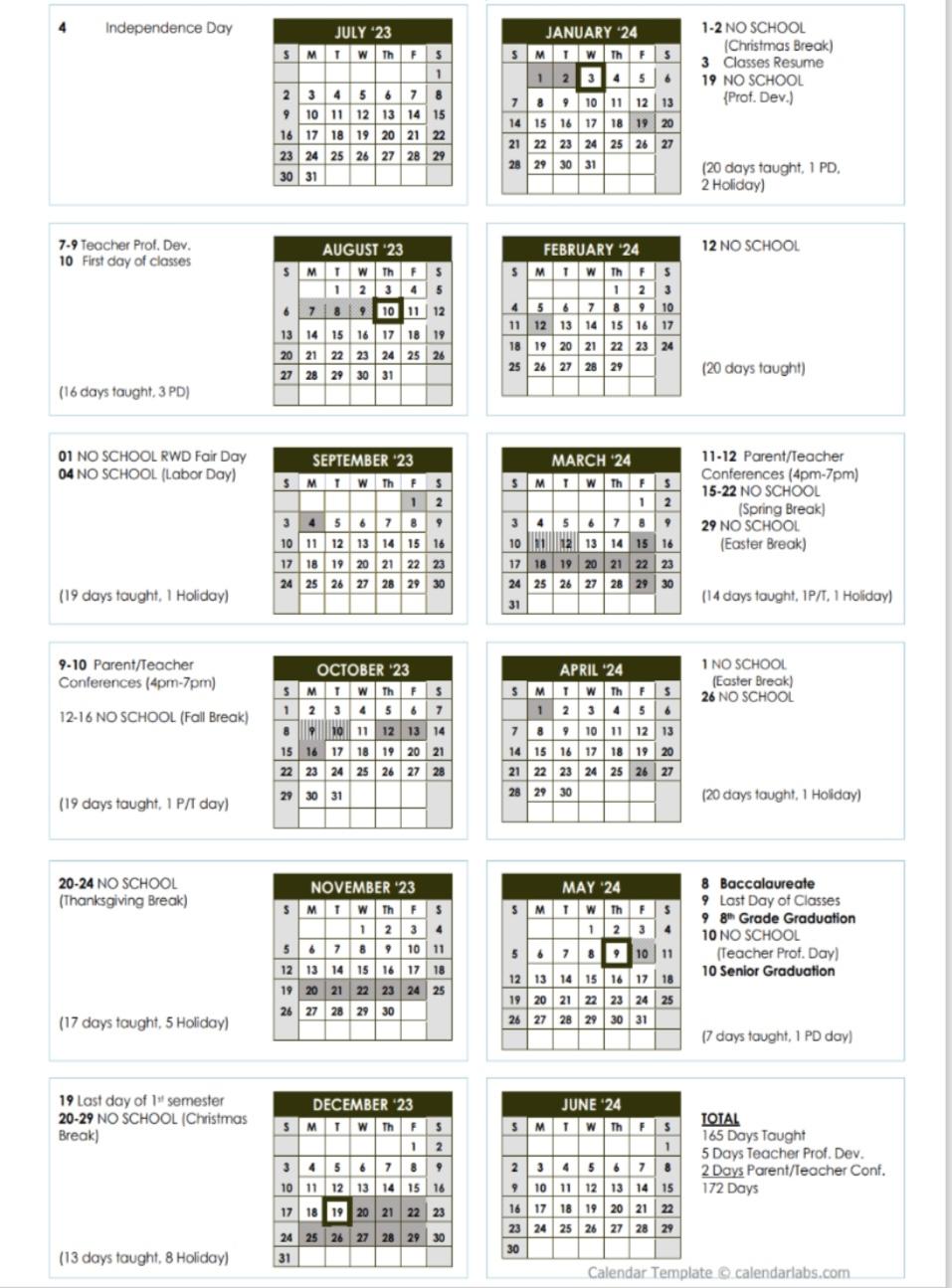 